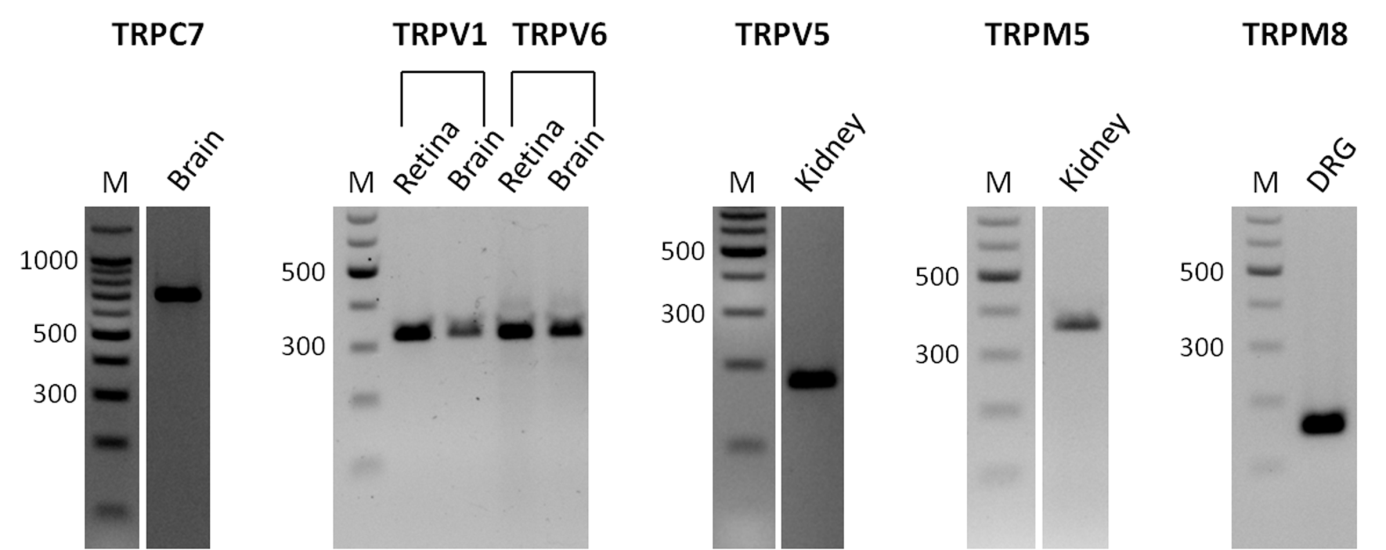 Appendix 4. Validation of conventional PCR primers. Primers for TRP channels that were not detected in the ONH were tested in other positive control tissues. M, DNA length marker (100bp ladder); DRG, dorsal root ganglia.